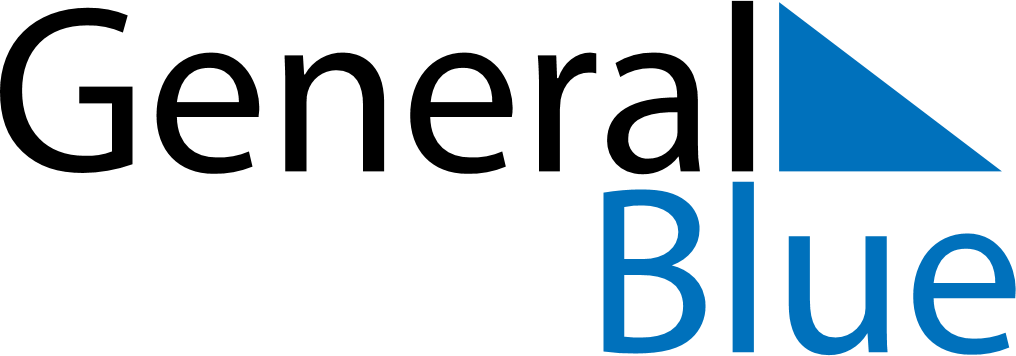 April 2023April 2023April 2023April 2023Faroe IslandsFaroe IslandsFaroe IslandsSundayMondayTuesdayWednesdayThursdayFridayFridaySaturday123456778Maundy ThursdayGood FridayGood Friday910111213141415Easter SundayEaster Monday16171819202121222324252627282829Flag Day30